Muy Señora mía/Muy Señor mío,En respuesta a la necesidad que tienen las organizaciones de mitigar los efectos de la rápida evolución de la situación del Covid-19, la Dirección de la UIT ha decidido que, a partir del 16 de marzo de 2020, las reuniones internacionales programadas en la Sede de la UIT en Ginebra se celebrarán únicamente a través de participación a distancia hasta nuevo aviso. Durante este periodo los delegados no tendrán acceso a las instalaciones de la UIT en Ginebra.Por consiguiente, y en coordinación con el Presidente y el Equipo de Dirección de la CE 2, la reunión de la CE 2 (Ginebra, 27 de mayo – 5 de junio de 2020) será una reunión virtual. En consecuencia, se anulan todas las becas concedidas y no habrá servicio de interpretación. La reunión se celebrará íntegramente en inglés. En breve se publicarán un proyecto de orden del día y un plan de gestión del tiempo actualizados (SG2-TD964 y SG2-TD963, respectivamente), teniendo en cuenta en la medida de lo posible las diferencias horarias entre los participantes a distancia.La inscripción es obligatoria mediante el formulario de inscripción en línea en la página principal de la Comisión de Estudio. Si no se inscriben, los delegados no podrán acceder a la herramienta de participación a distancia.El plazo para la presentación de contribuciones de los miembros del UIT-T se mantiene sin cambios: 14 de mayo de 2020.A pesar de los desafíos globales a los que nos enfrentamos unidos, le deseo una reunión agradable y productiva.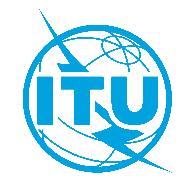 Unión Internacional de TelecomunicacionesOficina de Normalización de las TelecomunicacionesGinebra, 14 de abril de 2020Ref.:Ref.:Corrigéndum 1 a laCarta Colectiva TSB 6/2SG2/RCA:-	Las Administraciones de los Estados Miembros de la Unión;-	Los Miembros del Sector UIT-T;-	Los Asociados que participan en los trabajos de la Comisión de Estudio 2; y a-	Las Instituciones Académicas de la UITTel.:Tel.:+41 22 730 5415A:-	Las Administraciones de los Estados Miembros de la Unión;-	Los Miembros del Sector UIT-T;-	Los Asociados que participan en los trabajos de la Comisión de Estudio 2; y a-	Las Instituciones Académicas de la UITFax:Fax:+41 22 730 5853A:-	Las Administraciones de los Estados Miembros de la Unión;-	Los Miembros del Sector UIT-T;-	Los Asociados que participan en los trabajos de la Comisión de Estudio 2; y a-	Las Instituciones Académicas de la UITCorreo-e:Correo-e:tsbsg2@itu.intA:-	Las Administraciones de los Estados Miembros de la Unión;-	Los Miembros del Sector UIT-T;-	Los Asociados que participan en los trabajos de la Comisión de Estudio 2; y a-	Las Instituciones Académicas de la UITWeb:Web:http://itu.int/go/tsg2A:-	Las Administraciones de los Estados Miembros de la Unión;-	Los Miembros del Sector UIT-T;-	Los Asociados que participan en los trabajos de la Comisión de Estudio 2; y a-	Las Instituciones Académicas de la UITAsunto:Reunión de la Comisión de Estudio 2, Ginebra, 27 de mayo – 5 de junio de 2020Reunión de la Comisión de Estudio 2, Ginebra, 27 de mayo – 5 de junio de 2020Reunión de la Comisión de Estudio 2, Ginebra, 27 de mayo – 5 de junio de 2020Atentamente,Chaesub Lee
Director de la Oficina de Normalización
de las Telecomunicaciones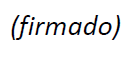 CE 2 UIT-T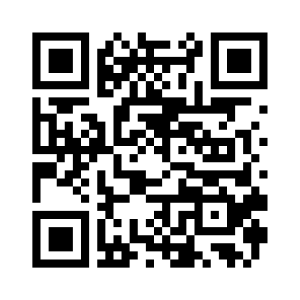 Atentamente,Chaesub Lee
Director de la Oficina de Normalización
de las TelecomunicacionesInformación más reciente sobre la reunión